ITU-T SG3, as the lead ITU-T study group on tariff and accounting principles and economic and policy issues relating to international telecommunications/ICT, thank you for your liaison statement.We are pleased to inform you that the definition of OTT in Recommendation ITU-T D.262 is a specific definition just in scope of this particular Recommendation and is not intended to be used for other purposes.We kindly request you to keep us informed on your activities on OTT and we are looking forward to collaboration and cooperation on OTT with you._________________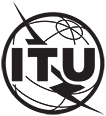 INTERNATIONAL TELECOMMUNICATION UNIONTELECOMMUNICATION
STANDARDIZATION SECTORSTUDY PERIOD 2022-2024INTERNATIONAL TELECOMMUNICATION UNIONTELECOMMUNICATION
STANDARDIZATION SECTORSTUDY PERIOD 2022-2024INTERNATIONAL TELECOMMUNICATION UNIONTELECOMMUNICATION
STANDARDIZATION SECTORSTUDY PERIOD 2022-2024INTERNATIONAL TELECOMMUNICATION UNIONTELECOMMUNICATION
STANDARDIZATION SECTORSTUDY PERIOD 2022-2024INTERNATIONAL TELECOMMUNICATION UNIONTELECOMMUNICATION
STANDARDIZATION SECTORSTUDY PERIOD 2022-2024SCV-TD11INTERNATIONAL TELECOMMUNICATION UNIONTELECOMMUNICATION
STANDARDIZATION SECTORSTUDY PERIOD 2022-2024INTERNATIONAL TELECOMMUNICATION UNIONTELECOMMUNICATION
STANDARDIZATION SECTORSTUDY PERIOD 2022-2024INTERNATIONAL TELECOMMUNICATION UNIONTELECOMMUNICATION
STANDARDIZATION SECTORSTUDY PERIOD 2022-2024INTERNATIONAL TELECOMMUNICATION UNIONTELECOMMUNICATION
STANDARDIZATION SECTORSTUDY PERIOD 2022-2024INTERNATIONAL TELECOMMUNICATION UNIONTELECOMMUNICATION
STANDARDIZATION SECTORSTUDY PERIOD 2022-2024SCVINTERNATIONAL TELECOMMUNICATION UNIONTELECOMMUNICATION
STANDARDIZATION SECTORSTUDY PERIOD 2022-2024INTERNATIONAL TELECOMMUNICATION UNIONTELECOMMUNICATION
STANDARDIZATION SECTORSTUDY PERIOD 2022-2024INTERNATIONAL TELECOMMUNICATION UNIONTELECOMMUNICATION
STANDARDIZATION SECTORSTUDY PERIOD 2022-2024INTERNATIONAL TELECOMMUNICATION UNIONTELECOMMUNICATION
STANDARDIZATION SECTORSTUDY PERIOD 2022-2024INTERNATIONAL TELECOMMUNICATION UNIONTELECOMMUNICATION
STANDARDIZATION SECTORSTUDY PERIOD 2022-2024Original: EnglishQuestion(s):Question(s):9/39/39/39/3Virtual, 3 June 2022TD(Ref.: SG3-LS10)TD(Ref.: SG3-LS10)TD(Ref.: SG3-LS10)TD(Ref.: SG3-LS10)TD(Ref.: SG3-LS10)TD(Ref.: SG3-LS10)TD(Ref.: SG3-LS10)Source:Source:ITU-T Study Group 3ITU-T Study Group 3ITU-T Study Group 3ITU-T Study Group 3ITU-T Study Group 3Title:Title:LS/r on OTTs (in reply to SG16-LS281)LS/r on OTTs (in reply to SG16-LS281)LS/r on OTTs (in reply to SG16-LS281)LS/r on OTTs (in reply to SG16-LS281)LS/r on OTTs (in reply to SG16-LS281)LIAISON STATEMENTLIAISON STATEMENTLIAISON STATEMENTLIAISON STATEMENTLIAISON STATEMENTLIAISON STATEMENTLIAISON STATEMENTLIAISON STATEMENTFor action to:For action to:For action to:For action to:ITU-T SG16ITU-T SG16ITU-T SG16ITU-T SG16For information to:For information to:For information to:For information to:ITU SCVITU SCVITU SCVITU SCVApproval:Approval:Approval:Approval:ITU-T Study Group 3 meeting (Geneva, 23-27 May 2022)ITU-T Study Group 3 meeting (Geneva, 23-27 May 2022)ITU-T Study Group 3 meeting (Geneva, 23-27 May 2022)ITU-T Study Group 3 meeting (Geneva, 23-27 May 2022)Deadline:Deadline:Deadline:Deadline:N/AN/AN/AN/AContact:Contact:Contact:Mr Ahmed Said
SG3 ChairmanMr Ahmed Said
SG3 ChairmanE-mail: asaid@tra.gov.egE-mail: asaid@tra.gov.egE-mail: asaid@tra.gov.egContact:Contact:Contact:Ms Cynthia Reddock Downes
WP4/3 ChairmanMs Cynthia Reddock Downes
WP4/3 ChairmanE-mail: crdownes@tatt.org.tt E-mail: crdownes@tatt.org.tt E-mail: crdownes@tatt.org.tt Contact:Contact:Contact:Ms Karima Mahmoudi
SG3 Liaison RapporteurMs Karima Mahmoudi
SG3 Liaison RapporteurE-mail: m.karima@intt.tn E-mail: m.karima@intt.tn E-mail: m.karima@intt.tn Contact:Contact:Contact:Mr Paul Najarian 
ITU-T SG3 representative to SCVMr Paul Najarian 
ITU-T SG3 representative to SCVE-mail: NajarianPB@state.gov E-mail: NajarianPB@state.gov E-mail: NajarianPB@state.gov Abstract:This liaison answers ITU-T SG16 liaison statement concerning the adoption of the definition in Recommendation ITU-T D.262.